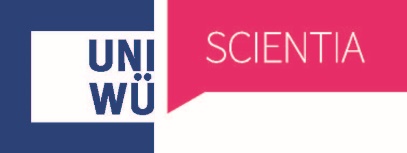 Das SCIENTIA-Postdoc Karriereentwicklungsprogramm richtet sich an promovierte Wissenschaftlerinnen in der Postdoc-Phase, die eine Karriere in der Wissenschaft anstreben. Im Fokus stehen die individuelle Entwicklung jeder Teilnehmerin, die gewinnbringende Vernetzung innerhalb der Gruppe sowie der strategische Aufbau eines wissenschaftlichen Netzwerks. Regelmäßige Trainings, Coachings und Workshops aus verschiedenen Themenbereichen der Karriereentwicklung vervollständigen das Programm. Zielgruppe: promovierte Wissenschaftlerinnen in der Postdoc-Phase, die die Entwicklung ihrer weiteren Karriere planen möchten.Programmlaufzeit: 12 Monate, von Januar 2023 bis Januar 2024.Damit Sie bestmöglich vom Programm profitieren, wird eine kontinuierliche Teilnahme an Angeboten (Netzwerktreffen, Trainings, Peer-Treffen) des Postdoc-Programms über den gesamten Zeitraum hinweg erwartet. Bitte prüfen Sie ehrlich, ob eine solche Verpflichtung in den zwölf Monaten Programmlaufzeit für Sie umsetzbar sein wird.Die Angebote finden größtenteils präsent statt, je nach pandemischer Lage müssen einzelne Angebote eventuell kurzfristig digital durchgeführt werden.Für die erfolgreiche Teilnahme am Postdoc-Programm erhalten Sie ein Zertifikat.Programmelemente: Qualifizierung:Ausgewählte Workshops zu relevanten Themen (u.a. Führung, Drittmitteleinwerbung, Positionierung in Machtarenen) und Kompetenzen Ihrer Karrierestufe zur zusätzlichen Qualifizierung für eine Laufbahn innerhalb (wie außerhalb) der Wissenschaft.Alle Trainings werden von erfahrenen externen Trainer:innen für Ihre Gruppe durchgeführt.Individuelle Karrierebegleitung:Fester Bestandteil des Programms sind individuelle Sitzungen mit einer/m erfahrenen externen Coach. Darüber hinaus begleiten wir Sie in der gesamten Laufzeit, bspw. mit einem Standortbestimmungsgespräch zu Beginn des Programms.Vernetzung:Vernetzen Sie sich bei regelmäßigen Treffen mit Impulsvorträgen über die Fächergruppen hinweg.Bei zusätzlichen selbstorganisierten Peer-Group-Treffen können Sie sich über die speziellen Anforderungen Ihrer Karrierephase austauschen.Die Auftakt- und Abschlussveranstaltung geben darüber hinaus Impulse für die eigene Zielsetzungsarbeit und bieten den Einstieg in ein starkes Netzwerk.Das Programm startet mit der Auftaktveranstaltung in Präsenz am 26./27. Januar 2023. Bewerbung und Frist: Bitte legen Sie Ihrer Bewerbung für die Teilnahme am SCIENTIA Postdoc-Programm folgende Unterlagen bei:Bewerbungsbogen (siehe Homepage) inklusiveLebenslaufKurzes Anschreiben, in dem die eigene Motivation und die angestrebten Ziele mit dem Programm erläutert werden; Leitfragen dazu könnten sein:Welche beruflichen Ziele verfolge ich langfristig?Woran möchte ich arbeiten?In welchen Aspekten benötige ich Unterstützung? Was erwarte ich mir von den Angeboten des Programms? Was wünsche ich mir vom Austausch und der Vernetzung mit meinen Peers? Bitte schicken Sie Ihre Bewerbungsunterlagen bis 9. Januar 2023 per Mail an scientia@uni-wuerzburg.de. Ansprechpartnerinnen sind Andrea Bähr und Dr. Isabel Fraas.Die persönlichen Gespräche finden nach Vereinbarung Mitte Januar statt. Bei Fragen wenden Sie sich bitte an die Ansprechpartnerinnen unter scientia@uni-wuerzburg.de.Wir freuen uns auf Ihre Bewerbungen und auf ein persönliches Kennenlernen!